Entering Paid/Unpaid Visiting Titles in JEMS/HRSFind/Add Hire TabRecruitment Type: No Associated PVL/Waiver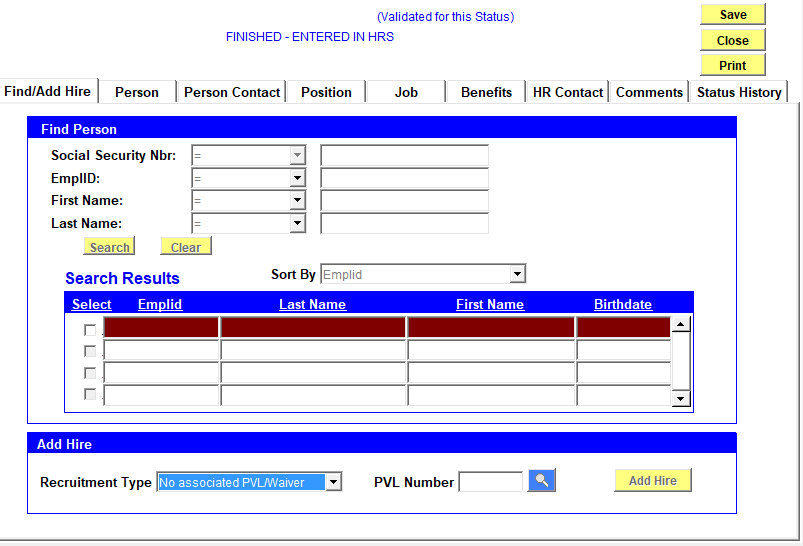 Person TabEffective DateFirst/Last name as appears on their identification cardDate of Birth and GenderLeave ACSD blank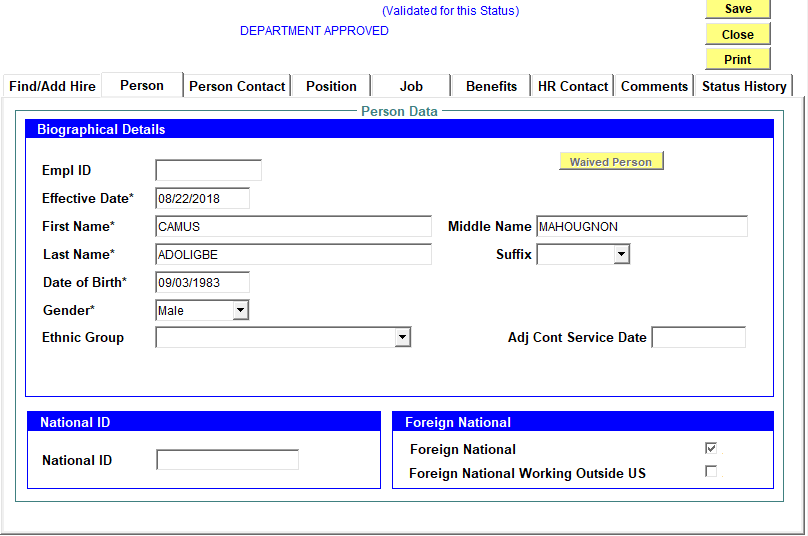 Person Contact TabUse your department’s address from drop-down menu as default addressHome address should be a local address, not an international address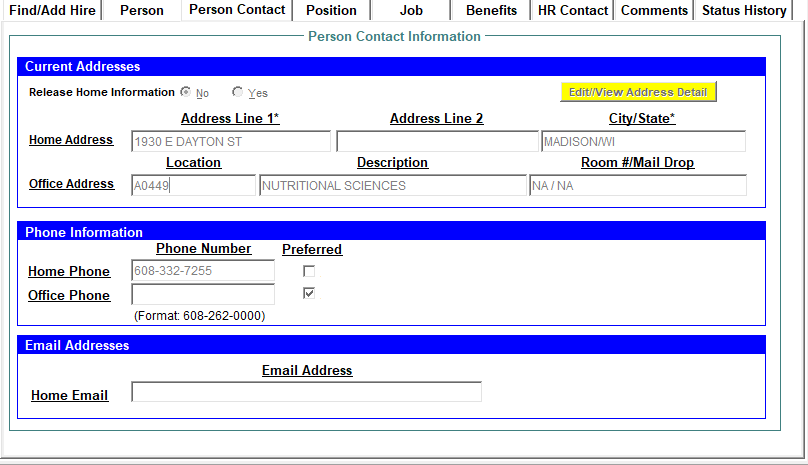 Position TabBe sure to enter a “Reports To”FTE: 0 (If unpaid)Dept is in “drop down” listEmpl Class: OT4Job Code: Z90NNFLSA Status – blankSelect ContinuityBack up for limited appt – always “no”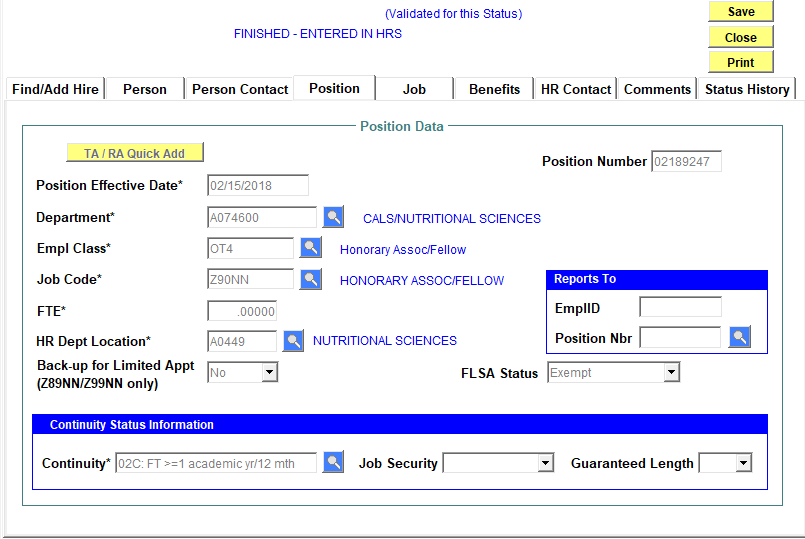 Job TabHire: Effective DateExpected Job End Date is important because visiting/honorary appointments are fixed-terminal appointments*No Pay Basis/no position of trust*If hiring a visiting scientist or professor, pay basis usually is AUse UTG guidelines and enter FTEA criminal background check is required for paid visiting appointments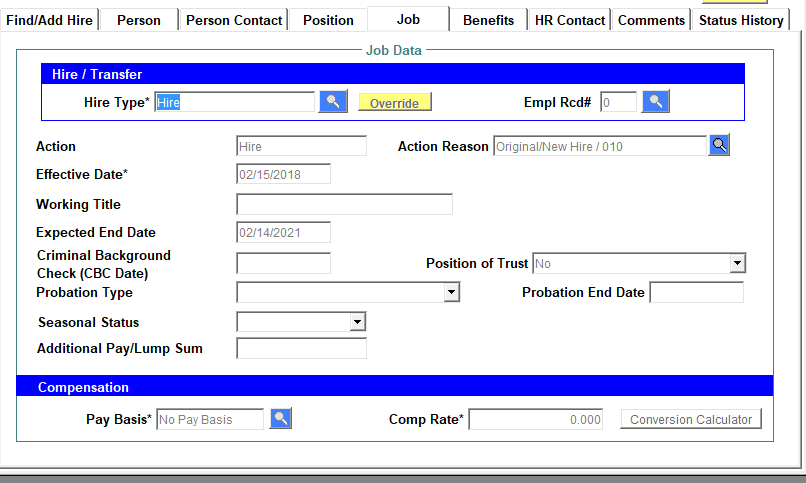 Benefits Tab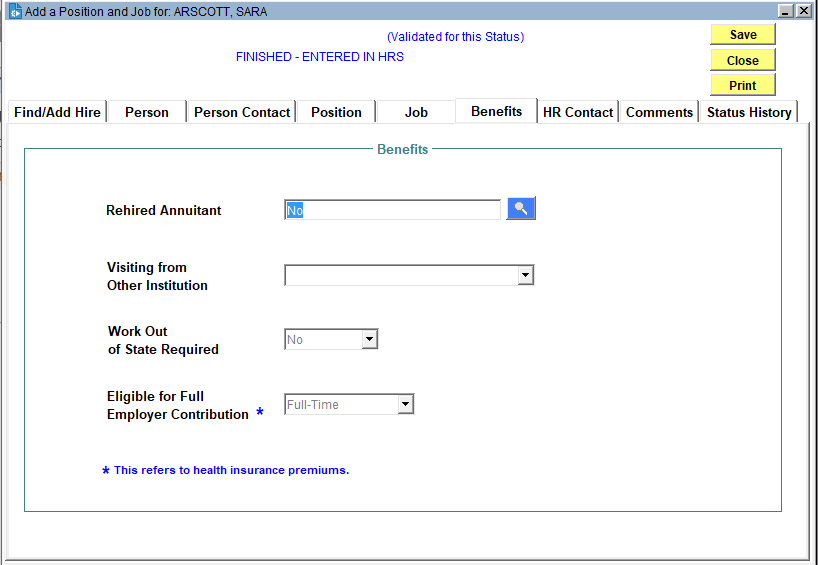 HR Contact Tab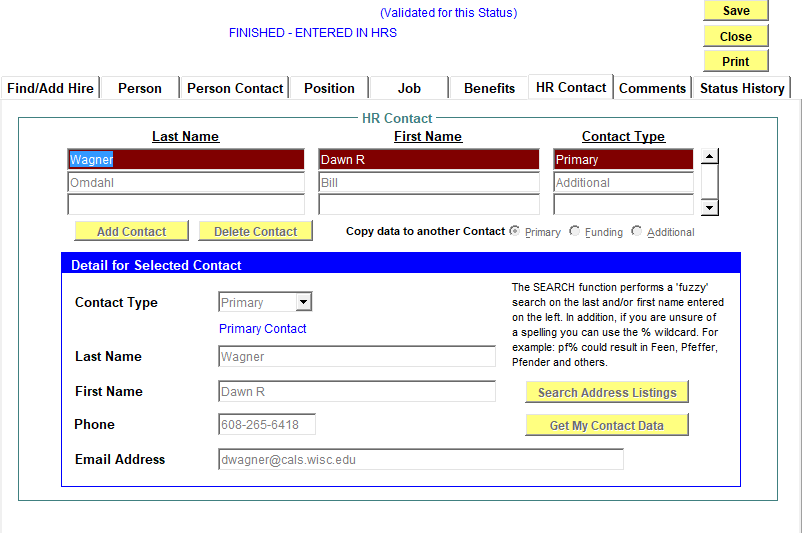 Comments TabPlease add each piece of information as a separate comment (click “New Comment” for each item)Citizenship information –indicate specific Visa informationTypical Visas include: J-1, F-1 w/OPT, J-2, F-2Note: A B Visa does not qualify for an $0 Honorary Associate appointmentLocation: UW-Madison, remote collaboration, or combination of both, other? Please identify the location of the remote collaboration. For example: Remote collaboration - accepted Post-Doc position in Berkeley, CA Note: if appointee is remaining in their home country, Visa information is not requiredSupport:Generally, proof of financial support is required for foreign nationals; maintained at Unit levelIf the individual is supported by an extramural funding such as a scholarship, fellowship or grant, please identify by award nameCollaboration: examples are provided below:Collaboration with Dr. NAME to [briefly describe research/responsibilities]and completing manuscripts/publicationswhile employed at [e.g., DNR, USDA, USDA-ARS] after recently graduating from UW in MM/YYwhile taking a sabbatical from home institutionTraining in the area of [briefly describe specific training]